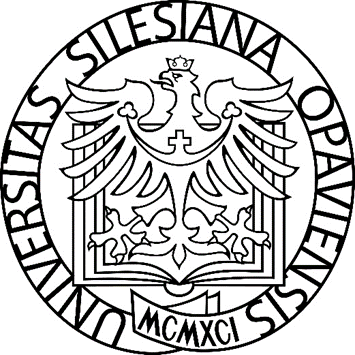 II.Úplné znění Studijního a zkušebního řádu pro studenty bakalářských a magisterských studijních programů Slezské univerzity v Opavěze dne 4. srpna 2021II.Úplné zněníStudijního a zkušebního řádu pro studenty bakalářských a magisterských studijních programů Slezské univerzity v Opavěze dne 4. srpna 2021ČÁST PRVNÍZÁKLADNÍ USTANOVENÍČl. 1Úvodní ustanoveníStudijní a zkušební řád pro studenty bakalářských a magisterských studijních programů Slezské univerzity v Opavě (dále jen „řád“) je vnitřním předpisem Slezské univerzity v Opavě (dále jen „univerzita“) podle § 17 odst. 1 písm. g) zákona č. 111/1998 Sb., o vysokých školách a o změně a doplnění dalších zákonů (zákon o vysokých školách), ve znění pozdějších předpisů, (dále jen „zákon“).Řád upravuje pravidla studia v akreditovaných bakalářských a magisterských studijních programech uskutečňovaných univerzitou spolu s vysokoškolským ústavem nebo jejími fakultami. Při uskutečňování bakalářských a magisterských studijních programů spolu se zahraniční vysokou školou (§ 47a zákona) nebo jinou právnickou osobou (§ 81 zákona) se příslušná ustanovení řádu použijí v souladu s dohodou zúčastněných stran.Pokud byl studijní program akreditován na stanovenou dobu v souladu se zákonem č. 137/2016 Sb., kterým se mění zákon č. 111/1998 Sb., o vysokých školách a o změně a doplnění dalších zákonů (zákon o vysokých školách), ve znění pozdějších předpisů, a některé další zákony, a zůstává tímto pro něj po tuto dobu zachováno i dosavadní členění na studijní obory, vztahují se příslušná ustanovení řádu přiměřeně rovněž na příslušný studijní obor nebo kombinaci oborů v případě dvouoborového studia. Na tyto studijní programy se neuplatňuje rovněž určení jejich profilu a oblasti vzdělávání.Podmínky celoživotního vzdělávání stanoví Řád celoživotního vzdělávání univerzity, v platném znění.V případě, že studijní program je uskutečňován univerzitou spolu s vysokoškolským ústavem, vykonává působnost děkana ředitel vysokoškolského ústavu a fakultou se rozumí vysokoškolský ústav, pokud není tímto řádem nebo jiným vnitřním předpisem univerzity stanoveno jinak.Na jednotlivých fakultách může být tento řád upřesněn vnitřním předpisem nebo vnitřní normou pouze v případech v tomto řádu stanovených.ČÁST DRUHÁSTUDIUM HLAVA IORGANIZACE STUDIAČl. 2StudentStudentem se stává uchazeč přijatý ke studiu podle § 48 až 50 zákona dnem zápisu do studia. Při prvním zápisu do studia na univerzitě skládá student imatrikulační slib v platném znění podle přílohy Statutu univerzity způsobem stanoveným děkanem.Čl. 3Akademický rokAkademický rok trvá 12 měsíců, člení se na dva semestry (zimní a letní) a jeho začátek stanoví rektor. V harmonogramu akademického roku je uveden zejména začátek a konec výuky, zkušebního období, období prázdnin, termín splnění studijních povinností, případně další akademické aktivity.Každý semestr se člení na období výuky, zkušební období a období prázdnin.V době hlavních prázdnin lze konat zejména kurzy vyplývající ze studijních programů a odborné praxe. Volný čas studentů však nesmí být těmito činnostmi zkrácen na méně než čtyři týdny.Termíny událostí uvedených v odstavcích 1 až 4 určuje harmonogram akademického roku univerzity stanovený rozhodnutím rektora a jsou závazné pro studenty všech forem studia. Mimo období určené tímto harmonogramem může probíhat pouze výuka ve studijním programu akreditovaném v cizím jazyce, v kombinované formě studia a státní závěrečné zkoušky. Termíny událostí uvedených v odstavci 5, větě druhé a další termíny průběhu akademického roku, které nejsou uvedeny v odstavcích 1 až 4, mohou být stanoveny rozhodnutím děkana.Čl. 4Studijní program a oblast vzděláváníSeznam uskutečňovaných studijních programů, jejich typy a profily, formy výuky, standardní doba studia a informace o jejich dostupnosti pro osoby se zdravotním postižením, jazyk studia a udělované akademické tituly, je zveřejněn ve veřejné části internetových stránek univerzity a je průběžně aktualizován.Součástmi studijního programu jsou název studijního programu, jeho typ, forma, cíle studia a údaj o profilu studijního programu, stanovení profilu absolventa studijního programu, charakteristika studijních předmětů, pravidla a podmínky pro vytváření studijních plánů, popřípadě délka praxe realizované případně i u jiné fyzické nebo právnické osoby, standardní doba studia při průměrné studijní zátěži vyjádřená v akademických rocích, podmínky, které musí student splnit v průběhu studia ve studijním programu a při jeho řádném ukončení včetně obsahu státních závěrečných zkoušek, udělovaný akademický titul, určení oblasti nebo oblastí vzdělávání, v rámci kterých má být studijní program uskutečňován, a návaznost na další typy studijních programů v téže nebo příbuzné oblasti nebo oblastech vzdělávání; v případě kombinovaného studijního programu také procentně vyjádřený podíl základních tematických okruhů náležejících do jednotlivých oblastí vzdělávání na výuce. Studijní program je uskutečňován v souladu se specifickými požadavky podle nařízení vlády o standardech pro akreditace ve vysokém školství, některou z těchto forem:prezenční,distanční,kombinovanou.Profil bakalářského nebo magisterského studijního programu může být zaměřený profesně nebo akademicky.Studijní program může být v souladu s podklady, na jejichž základě byla udělena akreditace, uskutečňován jako:studijní program bez specializací,studijní program se specializacemi,studijní program realizovaný jako sdružené studium, kterým student získá v rámci studia ve studijním programu, do kterého je zapsán, i ucelené znalosti a dovednosti obsahově odpovídající jinému studijnímu programu,studijní program zaměřený na vzdělávání a přípravu k profesi učitele.Každý studijní program má svého garanta, který zejména koordinuje obsahovou přípravu studijního programu, dohlíží na kvalitu jeho uskutečňování, vyhodnocuje studijní program a rozvíjí jej. Garanta studijního programu jmenuje a odvolává v souladu s čl. 15 odst. 2 Pravidel systému zajišťování kvality vzdělávací, tvůrčí a s nimi souvisejících činností a vnitřního hodnocení kvality vzdělávací, tvůrčí a s nimi souvisejících činností univerzity, v platném znění, děkan.Studijní program náleží pouze do jedné oblasti vzdělávání, pokud se státními závěrečnými zkouškami ověřují profilující znalosti nebo dovednosti ze základních tematických okruhů náležejících do jedné oblasti vzdělávání. Studijní program je kombinovaným studijním programem, pokud se státními zkouškami ověřují profilující znalosti nebo dovednosti ze základních tematických okruhů náležejících do více oblastí vzdělávání.Každý studijní program má stanovenou standardní a maximální dobu studia. Standardní doba studia je stanovena v rozhodnutí o akreditaci v souladu se zákonem, maximální doba studia je o dva akademické roky delší než standardní doba studia v příslušném studijním programu. Pokud standardní doba studia zvětšená o dva roky uplyne v průběhu posledních tří měsíců akademického roku, prodlužuje se maximální doba studia do konce tohoto akademického roku.Do maximální doby studia se nezapočítává doba přerušení studia po uznanou dobu rodičovství, tj. dobu, po kterou by jinak trvala mateřská či rodičovská dovolená studentů (studentek) – rodičů nebo v souvislosti s převzetím dítěte do péče nahrazující péči rodičů na základě rozhodnutí příslušného orgánu podle občanského zákoníku nebo právních předpisů upravujících státní sociální podporu.Do doby studia se nezapočítává období, kdy bylo studium přerušeno.Uskutečňuje-li se studijní program jako studijní program se specializací, student si může podat žádost o změnu specializace v souladu s čl. 22 v průběhu prvního ročníku studia.Čl. 5Studijní plánStudijní plán akreditovaného studijního programu stanovuje v souladu s platnou akreditací časovou a obsahovou posloupnost studijních předmětů (dále jen „předmět“), formu a jazyk jejich studia a způsob ověření studijních výsledků.Obsah studijního plánu tvoří seznam jednotlivých předmětů výuky, které mohou mít status předmětů:povinných – jejich úspěšné absolvování je nutné pro úspěšné absolvování určité etapy studia nebo celkového studia,povinně volitelných – student musí předměty úspěšně absolvovat ve stanovené skladbě nebo podle studijních plánů v dané skupině,volitelných – student si volí libovolně v rámci studijních programů.Standardní vzorový studijní plán je studijní plán, který je vzorovým rozvržením předmětů do jednotlivých ročníků a semestrů během standardní doby.Osobní studijní plán si volí student pro daný akademický rok, samostatně v něm určuje svoji studijní zátěž při respektování podmínek kreditního systému, zveřejněných rozvrhových akcí a ustanovení tohoto řádu.Individuální studijní plán umožňuje výjimky z respektování podmínek kreditního systému a dalších ustanovení tohoto řádu. O jeho schválení rozhodne děkan do 30 dnů ode dne podání písemné žádosti studenta doložené relevantními doklady prokazujícími okolnosti pro udělení individuálního studijního plánu. Individuální studijní plán může být schválen na jednotlivé semestry, akademický rok, případně na celé studium. Tento individuální studijní plán je určen zejména pro:zvláště nadané studenty s vynikajícími studijními výsledky, kterým může umožnit zkrátit celkovou dobu studia či umožnit souběžné studium ve dvou či více studijních programech,studenty s vynikajícími studijními výsledky podílející se na vědecké činnosti univerzity, kterým umožní časově optimálně rozvrhnout studijní a vědeckou práci,studenty s velmi dobrými studijními výsledky dosahující zároveň vynikajících výsledků v umělecké, sportovní nebo obdobné činnosti a reprezentující tímto způsobem univerzitu na celostátní a mezinárodní úrovni,studenty, kterým jejich aktuální zdravotní stav znemožňuje uplatnění standardního režimu studia a kdy není reálné řešit jejich situaci formou krátkodobého přerušení studia,studenty, u kterých je na základě vyjádření lékaře či jiného specialisty a doporučení odbornými pracovníky Poradenského a kariérního centra objektivně zdůvodněna existence potřeby kompenzovat pohybové a smyslové postižení, chronické, popř. psychiatrické onemocnění, či specifické poruchy učení, které nebrání studiu na univerzitě,studenty, kteří po celý kalendářní měsíc osobně, celodenně, samostatně a řádně pečují o dítě do 4 let věku a zároveň mají ve studijním informačním systému evidovanou na příslušné období uznanou dobu rodičovství, studenty, kteří s ohledem na dlouhodobě nepříznivý zdravotní stav samostatně pečují o dítě, osobu blízkou, nebo jinou osobu, která s nimi žije ve společné domácnosti,studenty, kteří dlouhodobě a soustavně pečují o dítě mladší 10 let, jehož školské nebo dětské zařízení bylo uzavřeno. V souvislosti s péčí o dítě má student právo na prodloužení lhůt pro plnění studijních povinností o dobu, po kterou by jinak trvalo jeho čerpání mateřské dovolené, a to za podmínky, že v této době studium nepřeruší. O prodloužení lhůty a způsobu plnění studijních povinností v prodloužené lhůtě rozhodne děkan do 30 dnů ode dne podání písemné žádosti studenta.Student, který předloží potvrzení o tom, že je sportovním reprezentantem České republiky ve sportovním odvětví, vydané sportovní organizací zastupující toto sportovní odvětví v České republice, má v souvislosti s touto skutečností právo na úpravy průběhu studia, které mu umožní účast na reprezentaci a nezbytnou přípravu. O úpravě průběhu studia rozhodne děkan do 30 dnů ode dne podání písemné žádosti studenta.Bližší podrobnosti schválení individuálního studijního plánu podle odstavce 5 písm. e) jsou uvedeny v Metodickém pokynu rektora ke způsobu podpory uchazečů o studium a studentů se specifickými vzdělávacími potřebami na univerzitě, v platném znění. Bližší podrobnosti schválení individuálního studijního plánu podle odstavce 5 písm. f) jsou uvedeny v Pokynu rektora k zabezpečení jednotného postupu při evidenci uznané doby rodičovství a činnostech souvisejících na univerzitě, v platném znění. Čl. 6Kreditní systém, kreditní ohodnocení předmětůStudium v rámci akreditovaných bakalářských a magisterských studijních programů je uskutečňováno na základě kreditního systému studia.Kreditní systém vychází z principů Evropského systému převodu kreditů (European Credit Transfer System, dále jen „ECTS“), standardní tempo studia stanovuje splnění 30 kreditů za semestr, 60 kreditů za akademický rok. V průběhu studia musí student získat počet kreditů rovný alespoň šedesátinásobku standardní doby studia ve skladbě dané studijním programem a příslušným studijním plánem.Na studium, které probíhá v souladu s čl. 5 odst. 5 podle individuálního studijního plánu, se vztahuje kreditní systém a další ustanovení tohoto řádu. Každý předmět uvedený ve studijním programu má přidělen určitý počet kreditů, který vyjadřuje míru studijní zátěže studenta při jeho studiu. Kredit představuje 1/60 průměrné studijní zátěže během akademického roku. Tentýž předmět má stejné kreditní ohodnocení pro všechny studenty bez ohledu na status předmětu. Status předmětu je dán jeho zařazením ve studijním plánu a může být pro různé studijní plány odlišný.Student získává kredity za předmět až po splnění všech stanovených podmínek. U předmětů zakončených pouze zápočtem získává kredity po splnění zápočtu, u předmětů zakončených zápočtem i zkouškou nebo jen zkouškou až po složení této zkoušky s výsledkem alespoň „E“ (dostatečně/sufficient, číselná hodnota 3). Předmět musí student úspěšně absolvovat v tom akademickém roce, ve kterém si jej zapsal, a to nejpozději do termínu daného harmonogramem příslušného akademického roku.Za daný předmět může student v daném studijním programu získat kredity pouze jednou, pokud není ve studijním plánu akreditovaného studijního programu uvedena výjimka umožňující zisk kreditů opakovaně.Čl. 7Formy vzdělávací činnostiZákladními formami organizované vzdělávací činnosti jsou přednášky, cvičení, semináře, exkurze, praxe, laboratoře, tvůrčí dílny, plenéry, projekty a tutoriály. Organizované formy vzdělávací činnosti doplňují konzultace a samostatné studium.Účast studentů na přednáškách je doporučená. Účast na ostatních formách organizované vzdělávací činnosti je povinná. Rozsah povinné výuky, který vyplývá z požadavků na ověřování výsledků studia příslušného předmětu, stanoví vyučující příslušného předmětu v souladu s akreditací příslušného studijního programu.Studentovi, který se z vážných důvodů nemohl povinné formy vzdělávací činnosti zúčastnit, může vyučující určit náhradní způsob splnění studijních povinností. Vyučující každého předmětu zveřejní se souhlasem vedoucího příslušného ústavu, katedry, institutu nebo jiného pracoviště nejpozději v prvním týdnu výuky v semestru program předmětu, který je v souladu s akreditovaným sylabem předmětu a obsahuje zejména:požadavky na studenta v průběhu semestru,podmínky pro udělení zápočtu a rámcové podmínky a charakteristiku konání zkoušky,seznam literatury k samostatnému studiu.Tímto způsobem vyhlášené podmínky pro udělení zápočtu a konání zkoušky nelze v průběhu semestru měnit. Student je povinen se s nimi seznámit a řídit se jimi.HLAVA IIOvěřování výsledků a HoDNoCENÍ STUDIAČl. 8Ověřování výsledků studiaStudijní výsledky se ověřují průběžným hodnocením studia, celkovým hodnocením předmětu při zakončení zápočtem nebo zkouškou, celkovým hodnocením studia při zakončení státní závěrečnou zkouškou. Při hodnocení studia je student povinen se prokázat platným průkazem studenta opatřeným aktuální fotografií nebo se student identifikuje prostřednictvím informačního systému.Údaje o výsledku hodnocení studia vkládá příslušný vyučující nejpozději do 5 dnů od vykonání zápočtu nebo zkoušky do studijního informačního systému v tomto rozsahu:datum vykonání zápočtu nebo zkoušky,údaj o tom, zda se jedná o termín řádný, opravný, příp. druhý opravný,údaj o tom, zda student splnil nebo nesplnil podmínky pro udělení zápočtu,výsledek zkoušky v souladu s klasifikační stupnicí ECTS.Evidenci studijních výsledků studenta vede příslušné studijní oddělení, nebo jiné pracoviště, které vede studijní agendu studenta (dále jen „studijní oddělení“). Vkládáním výsledků hodnocení studia v souladu s odstavcem 2 může být pověřena i jiná odpovědná osoba na základě písemného pověření vedoucím ústavu, katedry, institutu nebo jiného pracoviště.Odpovědní zaměstnanci fakulty (katedry, ústavu, institutu nebo jiného pracoviště) jsou povinni v rámci studia a při ověřování studijních výsledků využívat jednotný studijní informační systém a v jeho rámci jednotné studentské e-mailové účty, dodržovat přesně a důsledně pravidla jednotného studijního informačního systému, zejména pravidla o studijních programech, kreditním systému a výsledcích hodnocení studia a postupovat podle pokynů rektora, nebo děkana.Studenti jsou povinni v rámci studia a při ověřování studijních výsledků využívat jednotný studijní informační systém a v jeho rámci jednotné studentské e-mailové účty.V předmětu, pro který je studijním plánem předepsán zápočet i zkouška, je získání zápočtu nezbytnou podmínkou ke konání zkoušky.V případě písemné formy ověřování studijních výsledků má student právo prohlédnout si opravenou práci nejpozději do 30 dnů ode dne vložení výsledku hodnocení studia do studijního informačního systému.K prokázání výsledků studia je rozhodující tištěný výstup ze studijního informačního systému. Tento výstup, potvrzený příslušným studijním oddělením, je ve smyslu § 57 odst. 3 zákona považován za výkaz o studiu.Na výsledky hodnocení studia neevidované ve studijním informačním systému nejpozději k datu kontroly splnění studijních povinností se pohlíží jako na nevykonané. Student má právo uplatnit své požadavky na opravu zjištěných nesrovnalostí nebo doplnění chybějících údajů nejpozději do 5 pracovních dnů následujících po posledním dni příslušného akademického roku u příslušného vyučujícího.Čl. 9ZápočetZápočet se uděluje za splnění požadavků, které pro jeho získání zveřejní vyučující každého předmětu v souladu s čl. 7 odst. 4.Zápočet uděluje vyučující, který vyučuje příslušný předmět, pokud výjimečně vedoucí ústavu, katedry, institutu nebo jiného pracoviště nestanoví jinak. Zápočty se udělují zpravidla ve zkušebním období stanoveném harmonogramem daného akademického roku. Po dohodě s vyučujícím lze udělit zápočet i mimo toto období, nejpozději však do konce příslušného akademického roku. Studentovi, kterému nebyl udělen zápočet ve stanoveném termínu, určí vyučující opravný termín k získání zápočtu, nejpozději však do konce příslušného akademického roku.Studentovi, kterému nebyl udělen zápočet z předmětu ani v opravném termínu, určí vyučující druhý opravný termín k získání zápočtu, nejpozději však do konce příslušného akademického roku. V případě druhého opravného termínu zápočtu z předmětu zapsaného opakovaně se podmínky pro splnění zápočtu plní před tříčlennou komisí. Jmenování komise k vykonání druhého opravného termínu zápočtu z předmětu zapsaného opakovaně stanoví děkan.Student má právo se ze stanoveného termínu pro získání zápočtu odhlásit zpravidla 24 hodin předem, nestanoví-li vyučující jinak. Student, který se tímto způsobem odhlásil, je posuzován tak, jako kdyby nebyl na stanovený termín přihlášen. Ze závažných, zejména zdravotních důvodů, se může omluvit i dodatečně, nejpozději však 5 kalendářních dnů od termínu určeného pro získání zápočtu. O důvodnosti omluvy rozhodne vyučující.Čl. 10ZkouškaZkouškou se prověřují vědomosti studenta z příslušného předmětu a jeho schopnost uplatňovat poznatky získané studiem. Forma zkoušky může být ústní, písemná, praktická nebo kombinovaná. Rámcové podmínky a charakteristiku konání zkoušky zveřejní vyučující každého předmětu v souladu s čl. 7 odst. 4. Vedoucí ústavu, katedry, institutu nebo jiného pracoviště koordinuje termíny zkoušek a způsob jejich zveřejnění. Zkoušky a opravné zkoušky se konají zpravidla ve zkušebním období stanoveném harmonogramem daného akademického roku. Po dohodě se zkoušejícím lze v závažných a odůvodněných případech skládat zkoušky a opravné zkoušky i mimo toto období, nejpozději však do konce příslušného akademického roku. Zkoušející stanoví nejpozději dva týdny před začátkem zkušebního období termíny pro konání zkoušek a opravných zkoušek tak, aby byl jejich počet a rozložení adekvátní počtu zkoušených studentů. Zkoušku skládající se z více částí koná student zpravidla v jednom dni. Pokud student u zkoušky nevyhověl, má právo na konání opravné zkoušky, nejpozději však do konce příslušného akademického roku.Student, který nevykoná zkoušku ani v opravném termínu, má právo na konání druhé opravné zkoušky, nejpozději však do konce příslušného akademického roku. V případě druhé opravné zkoušky z předmětu zapsaného opakovaně se zkouška koná před tříčlennou komisí. Jmenování komise k vykonání druhého opravného termínu zkoušky z předmětu zapsaného opakovaně stanoví děkan.Student má právo se ze zkoušky, opravné nebo druhé opravné zkoušky odhlásit zpravidla 24 hodin před jejím začátkem, nestanoví-li zkoušející jinak. Student, který se tímto způsobem odhlásil, je posuzován tak, jako kdyby nebyl ke zkoušce přihlášen. Ze závažných, zejména zdravotních důvodů, se může omluvit i dodatečně, nejpozději však 5 kalendářních dnů od termínu určeného pro konání zkoušky. O důvodnosti omluvy rozhodne zkoušející.Čl. 11Státní závěrečná zkouškaStudium v bakalářském a magisterském studijním programu se řádně ukončuje státní závěrečnou zkouškou.Součástí státní závěrečné zkoušky v magisterském studijním programu je obhajoba diplomové práce, u studia v bakalářském studijním programu, pokud to stanovuje studijní program, obhajoba bakalářské práce.Státní závěrečné zkoušky se konají v rámci daného akademického roku nejméně ve dvou termínech, konkrétní termíny stanoví děkan na základě návrhu vedoucího ústavu, katedry, institutu nebo jiného pracoviště v souladu s čl. 3 odst. 5 rozhodnutím.Student studijního programu může konat státní závěrečnou zkoušku nebo její část, jestliže splnil tyto podmínky:splnil všechny studijní povinnosti předepsané v příslušném studijním programu,získal ve stanovené skladbě předmětů předepsané studijním plánem příslušného studijního programu počet kreditů rovný alespoň šedesátinásobku počtu roků standardní doby studia,na zadané téma vypracoval a v určeném termínu odevzdal diplomovou práci, nebo bakalářskou práci, pokud to stanovuje příslušný studijní program a tato práce se vztahuje k dané části státní závěrečné zkoušky.Jazyk, ve kterém je vypracována, popřípadě obhajována a hodnocena diplomová nebo bakalářská práce, je zpravidla určen akreditačním spisem příslušného studijního programu, pokud mezinárodní smlouva nestanoví jinak. Státní závěrečnou zkoušku musí student vykonat nejpozději do konce maximální doby studia příslušného studijního programu stanovené podle čl. 4 odst. 8.Student podává ke státní závěrečné zkoušce přihlášku. Způsob a termín odevzdání přihlášky stanovuje děkan rozhodnutím zveřejněným nejpozději do termínu zahájení výuky v zimním semestru příslušného akademického roku. Na odhlášení ze státní závěrečné zkoušky se přiměřeně použije čl. 10 odst. 6.Obsah státní závěrečné zkoušky včetně jejích částí vychází z akreditovaného studijního programu a je zveřejněn v elektronické formě příslušným vedoucím ústavu, katedry, institutu nebo jiného pracoviště v neveřejné části internetových stránek způsobem, který je přímo přístupný studentům.Státní závěrečná zkouška se koná před minimálně tříčlennou zkušební komisí. Členy komise u státní závěrečné zkoušky jsou profesoři a docenti nebo odborníci schválení příslušnou vědeckou radou. Průběh státní závěrečné zkoušky a vyhlášení výsledků jsou veřejné. Státní závěrečnou zkoušku nebo její část lze v případě neúspěchu nejvýše jednou opakovat při dodržení maximální doby studia podle čl. 4 odst. 8.Bližší specifikaci konání státní závěrečné zkoušky, jejího organizačního zabezpečení, zadávání, vypracování, hodnocení a obhajoby diplomových, nebo bakalářských prací může stanovit děkan vnitřní normou.Zveřejňování diplomových a bakalářských prací se řídí vnitřním předpisem univerzity – Pravidla o způsobu zveřejňování závěrečných prací na univerzitě.Čl. 12Hodnocení a celkové hodnocení studiaVýsledek zkoušky nebo části státní závěrečné zkoušky je klasifikován podle stupnice ECTS:Klasifikačním stupněm F (Nedostatečně/Unsatisfactory) je student hodnocen, pokud:nesplní podmínky pro úspěšné vykonání zkoušky,odstoupí od zkoušky po jejím začátku nebo se nedostaví ke zkoušce bez řádné omluvy,k termínu splnění studijních povinností určeného harmonogramem příslušného akademického roku nemá ve studijním informačním systému evidován záznam o přihlášení na termín zkoušky,závažným způsobem porušil řádný průběh zkoušky.Celkové hodnocení státní závěrečné zkoušky je dáno prostým aritmetickým průměrem číselného vyjádření hodnocení jednotlivých částí, převedeným na nejbližší stupeň ECTS ve prospěch studenta.Celkové hodnocení studia vyjadřuje stupeň studentovy úspěšnosti v průběhu celého studia v rámci akreditovaného studijního programu a uzavírá se po ukončení státních závěrečných zkoušek, klasifikuje se:„prospěl s vyznamenáním“, pokud studentův vážený studijní průměr (dále jen „VSP“) za celou dobu studia byl nižší nebo roven 1,50 a všechny části státní závěrečné zkoušky byly klasifikovány stupněm „A“ (Výborně/Excellent, číselné vyjádření 1),„prospěl“, pokud student řádně ukončil studium státní závěrečnou zkouškou, ale nesplnil podmínky uvedené v písmenu a),„neprospěl“ v případě, že některá část státní závěrečné zkoušky byla hodnocena známkou „F“ (Nedostatečně /Unsatisfactory, číselné vyjádření 4).Kritériem hodnocení studijních výsledků je VSP, který se zpracovává pro každého studenta za každý akademický rok a za celkové studium před absolvováním státní závěrečné zkoušky. VSP se vypočte jako vážený průměr, tj. podíl součtu výsledných známek (číselně vyjádřených) ze zapsaných předmětů, u nichž je předepsána zkouška, násobených jejich kreditním ohodnocením a celkového součtu kreditního ohodnocení těchto předmětů za hodnocené období. Povinné a povinně volitelné předměty, které měl student v daném akademickém roce zapsané a které neukončil alespoň klasifikací „E“ (Dostatečně/Sufficient, číselné vyjádření 3), jsou do studijního průměru započteny se známkou „F“ (Nedostatečně /Unsatisfactory, číselné vyjádření 4). Studijní průměr se zaokrouhluje na dvě desetinná místa podle pravidel zaokrouhlování, tj. 0 až 4 směrem dolů, 5 až 9 směrem nahoru. Vzorec pro výpočet studijního průměru:,kdeKp  = počet kreditů za předmět p zakončený zkouškou,Zp = číselné vyjádření klasifikace zkoušky zakončující předmět p. Čl. 13Revize hodnoceníStudent má právo požádat o revizi hodnocení ukončení předmětu anebo o revizi hodnocení státní zkoušky nebo její části.Písemná, řádně zdůvodněná žádost musí být doručena fakultě nejpozději do 10 dnů od záznamu hodnocení ve studijním informačním systému. Podnět k revizi hodnocení ve prospěch studenta může podat i kterýkoli akademický pracovník.Děkan zruší napadené hodnocení ukončení předmětu nebo výsledek státní zkoušky nebo její části, jestliže při jeho stanovení nebo v průběhu kontroly studia, státní zkoušky nebo její části byl porušen některý právní předpis, popřípadě vnitřní předpis univerzity nebo fakulty anebo jestliže bylo hodnocení stanoveno svévolně. V takovém případě učiní děkan opatření nezbytná pro obnovení porušených práv studenta.Bylo-li hodnocení ukončení předmětu zrušeno, koná se nové ukončení předmětu před tříčlennou komisí, kterou jmenuje děkan. Byl-li zrušen výsledek státní zkoušky nebo její části podle odstavce 3, konají se tyto znovu před jinou komisí pro státní zkoušky. Termín stanovuje děkan s ohledem na standardní průběh událostí v příslušném akademickém roce. HLAVA IIIPRŮBĚH A KONTROLA STUDIAČl. 14Zápis do studia a zápis do akademického rokuPrávo na zápis do studia má uchazeč, kterému bylo sděleno rozhodnutí o přijetí ke studiu, a to pro příslušný akademický rok, do něhož konal přijímací řízení.Zápis do studia, který je totožný se zápisem do prvního akademického roku se koná na fakultě, která uskutečňuje příslušný studijní program. Termín stanovuje v souladu s harmonogramem příslušného akademického roku děkan. Uchazeči je sdělen současně s rozhodnutím o přijetí ke studiu.Studentům, kterým bude z objektivních důvodů umožněn zápis do studia dle harmonogramu příslušného akademického roku až v průběhu zimního semestru akademického roku, bude na základě individuálního rozhodnutí děkana upraven rovněž průběh a podmínky studia vyplývající z tohoto řádu pro příslušný akademický rok.Vzniklo-li uchazeči právo na zápis do sdruženého studia, stává se studentem zápisem do studia v programu s hlavním studijním plánem.Zápis do studia, který je opětovným zápisem do studia po uplynutí stanovené doby přerušení studia, se koná na fakultě, která uskutečňuje příslušný studijní program. Opětovný zápis lze provést nejpozději do 10 pracovních dnů od termínu ukončení přerušení studia.Zápis do akademického roku se koná na fakultě v souladu s harmonogramem příslušného akademického roku. Do akademického roku může být zapsán student, který splňuje tyto podmínky:nejpozději k datu kontroly studia za poslední hodnocený akademický rok má ve studijním informačním systému v termínu splnění studijních povinností evidován zisk 40 a více kreditů, přičemž se nejedná o ročník studia, ve kterém si student podal stanoveným způsobem přihlášku ke státní závěrečné zkoušce v souladu s čl. 11 odst. 7 (dále jen „absolventský ročník“), nebo nejpozději k datu kontroly studia za poslední hodnocený akademický rok má ve studijním informačním systému v termínu splnění studijních povinností evidován zisk 20 a více kreditů, přičemž se jedná o akademický rok, ve kterém měl student v zimním nebo v letním semestru přerušeno studium,nejpozději k datu kontroly studia za předchozí akademický rok má ve studijním informačním systému evidováno v termínu splnění studijních povinností, že v něm úspěšně absolvoval všechny opakovaně zapsané předměty.Náhradní termín zápisu do studia může být stanoven děkanem na základě písemné žádosti, která je doložena doklady prokazujícími okolnosti, které brání účasti na zápisu.Nedostaví-li se uchazeč o studium ve stanoveném termínu k zápisu do studia nebo k zápisu v náhradním termínu a do 5 pracovních dnů se neomluví, je toto posuzováno jako skutečnost, že na své právo zápisu do studia rezignuje.Nedostaví-li se osoba k opětovnému zápisu do studia nebo k opětovnému zápisu do studia v náhradním termínu po uplynutí stanovené doby přerušení studia a do 5 pracovních dnů se neomluví ani nepožádá o prodloužení přerušení studia v souladu s tímto řádem, přestává být studentem podle § 54 zákona a studium se ukončuje podle § 56 odst. 1 písm. b) zákona.Nesplní-li student podmínky zápisu do akademického roku a do 5 pracovních dnů se neomluví, přestává být studentem podle § 56 odst. 1 písm. b) zákona.Zápis podle odstavců 2 až 5 může provést také zmocněnec, který své zmocnění k zastoupení prokazuje písemnou plnou mocí. Plnou moc lze udělit i ústně do protokolu. V téže věci může být zvolen současně pouze jeden zmocněnec.Zápis do studia je splněn, pokud uchazeč o studium, osoba uvedená v odstavci 9 nebo zmocněnec dle odstavce 11 potvrdí svůj souhlas se zápisem do studia v příslušném studijním programu, případně studijním oboru, na stanoveném formuláři.Zápis do akademického roku je splněn, pokud student provede ve stanoveném termínu zápis předmětů ve studijním informačním systému. Čl. 15Zápis předmětůFormu a termíny zápisu předmětů do příslušného akademického roku nebo do příslušného semestru stanoví děkan.Kreditní systém studia umožňuje studentovi volit si svůj osobní studijní plán tak, aby samostatně rozhodl o své studijní zátěži, ovlivnil rozsah a tempo studia, lépe prohloubil znalosti v dané oblasti studia, případně rozšířil svou specializaci.Standardní tempo studia, které umožní řádné absolvování příslušného studijního programu ve standardní době studia, předpokládá zápis předmětů v celkovém kreditním ohodnocení 60 kreditů za akademický rok.Student si při zápisu do příslušného akademického roku nebo do příslušného semestru zapisuje do studijního informačního systému předměty podle studijního plánu příslušného studijního programu a formy studia tak, aby:v akademickém roce mohl úspěšným absolvováním zapsaných předmětů nebo jejich uznáním podle čl. 19 odst. 1 za předchozí studium získat minimálně 40 kreditů,splnil náležitosti stanovené pro opakovaný zápis předmětu v souladu s čl. 17,v absolventském ročníku splnil úspěšným absolvováním zapsaných předmětů podmínky uvedené v čl. 11 odst. 4 písm. a) a b).Student je povinen zapisovat předměty tak, aby dodržel strukturu předmětů danou akreditovaným studijním programem, aby vyhověl podmínkám podmíněnosti, návaznosti a volitelnosti předmětů z hlediska jejich charakteru a zároveň aby dodržel maximální dobu studia podle čl. 4 odst. 8.Děkan může svým rozhodnutím stanovit maximální výši součtu kreditního ohodnocení předmětů, které si student může zapsat v jednom akademickém roce. Zároveň v individuálních případech na základě písemné žádosti studenta může tuto hranici zvýšit.Zápis předmětu může být studentovi zrušen nejpozději před zahájením výuky v semestru v těchto případech:vedoucí ústavu, katedry, institutu nebo jiného pracoviště děkanovi písemně oznámí, že ze závažných důvodů není možné výuku daného předmětu v příslušném akademickém roce nebo příslušném semestru zabezpečit;pokud je po skončení zápisu předmětů počet studentů, kteří mají předmět zapsaný, nižší než předem stanovená hodnota;student si zapsal předmět v rozporu s podmínkami stanovenými studijním plánem, nerespektoval podmíněnost, návaznost a volitelnost předmětů.O zrušení zápisu předmětu může student písemně požádat děkana nejpozději před zahájením výuky předmětu v semestru v případě, že mu závažné zdravotní důvody znemožňují studium zapsaného předmětu.Pokud by v důsledku zrušení zápisu předmětů podle odstavců 7 a 8 klesl počet získatelných kreditů v akademickém roce pod stanovený limit, je student povinen zapsat si za zrušený předmět jiný předmět tak, aby byly splněny podmínky odstavce 4.Zápis předmětů, zrušení dle odstavce 7 a případné změny v zapsaných předmětech organizuje příslušné studijní oddělení případně jiná kontaktní osoba uvedená v katalogu příslušného předmětu.Bližší podmínky k zápisu předmětů mohou stanovit vnitřní normy fakult.Čl. 16Kontrola studiaKontrolu studia za předchozí akademický rok organizačně a administrativně zajišťuje příslušné studijní oddělení. Kontrola studia zpravidla probíhá ve stejném termínu jako zápis do akademického roku a zápis předmětů.Bližší podmínky ke kontrole studia mohou stanovit vnitřní normy fakult.Čl. 17Opakovaný zápis předmětuNesplní-li student stanovené podmínky pro úspěšné absolvování povinného předmětu v příslušném akademickém roce, může si tento předmět zapsat nejvýše ještě jednou. Do VSP se započítávají oba výsledky.Nesplní-li student stanovené podmínky pro úspěšné absolvování povinně volitelného předmětu v příslušném akademickém roce, může si tento předmět zapsat nejvýše ještě jednou. Do VSP se započítávají oba výsledky.Nesplní-li student stanovené podmínky pro úspěšné absolvování povinně volitelného předmětu v absolventském ročníku při současném získání počtu kreditů rovnajícího se alespoň šedesátinásobku standardní doby studia ve skladbě dané studijním programem a studijním plánem studijního oboru nebo specializace, povinnost opakovaného zápisu pro tento předmět neplatí a tento výsledek se do VSP započítává. Nesplní-li student stanovené podmínky pro úspěšné absolvování volitelného předmětu v příslušném akademickém roce, povinnost opakovaného zápisu pro tento předmět neplatí a tento výsledek se do VSP započítává. Při opakovaném zápisu povinného nebo povinně volitelného předmětu podle odstavců 1 a 2 v příslušném akademickém roce musí student tento předmět úspěšně absolvovat do konce příslušného akademického roku. Nesplnění této povinnosti je důvodem pro ukončení studia podle § 56 odst. 1 písm. b) zákona.Čl. 18Rozvrh výuky a zařazení studentů do skupin studiaDěkan garantuje včasné zveřejnění rozvrhů včetně jejich stability v průběhu semestru. Nezbytné změny po oficiálním zveřejnění rozvrhu je možné provádět pouze se souhlasem děkana příslušné fakulty.Rozvrh je sestaven tak, aby umožňoval získání kreditů za úspěšně absolvované povinné a povinně volitelné předměty při standardním průběhu studia během akademického roku.Student má právo požádat v řádně zdůvodněných případech o změnu zařazení do skupiny studia prostřednictvím pověřeného zaměstnance.V případě, že výuku předmětu zabezpečuje více vyučujících, zveřejňuje tuto skutečnost vedoucí příslušného ústavu, katedry, institutu nebo jiného pracoviště nejpozději 5 pracovních dní před termínem zápisu odpovídajícím způsobem tak, aby se s touto skutečností mohli seznámit všichni studenti.Čl. 19Uznávání zápočtů a zkoušekNa základě písemné žádosti studenta může děkan uznat zápočty nebo zkoušky, které student úspěšně absolvoval v rámci předchozího neúspěšného, nikoliv souběžného, studia na stejné fakultě, jiné součásti univerzity, jiné vysoké škole v České republice nebo v zahraničí. Takto uznané zkoušky se započítávají do celkového VSP, nikoliv do VSP vypočteného v rámci příslušného akademického roku.Na základě písemné žádosti studenta může děkan uznat zápočty nebo zkoušky, které student úspěšně absolvoval v programu celoživotního vzdělávání v rámci akreditovaných studijních programů uskutečňovaných na univerzitě. Takto uznané zkoušky se započítávají do celkového VSP, nikoliv do VSP vypočteného v rámci příslušného akademického roku.Na základě písemné žádosti studenta může děkan uznat zkoušky nebo jiné studijní povinnosti absolvované v rámci studia v akreditovaném vzdělávacím programu na vyšší odborné škole. Nelze však uznat za splněné povinné a povinně volitelné teoretické předměty, které vstupují do státní závěrečné zkoušky. Takto uznané zkoušky se započítávají do celkového VSP, nikoliv do VSP vypočteného v rámci příslušného akademického roku.Písemná žádost studenta musí být doručena fakultě nejpozději do 30 dnů od začátku příslušného semestru v probíhajícím akademickém roce. Ve výjimečných případech se souhlasem děkana je možno lhůtu prodloužit. K žádosti musí být doloženy doklady o úspěšně absolvovaném předmětu s uvedením jeho názvu, rozsahu, klasifikace a kreditního ohodnocení. U předmětů úspěšně absolvovaných na jiné vysoké škole musí být doložen rovněž sylabus předmětu.O uznání zápočtů nebo zkoušek podle odstavců 1 až 3 může děkan rozhodnout pouze v případě, že:od úspěšného absolvování předmětu neuběhla doba delší než 5 let,úspěšně absolvovaný předmět byl v případě zakončení zkouškou klasifikován stupněm ECTS „A“ (Výborně/Excellent, číselné vyjádření 1), „B“ (Velmi dobře/Very good, číselné vyjádření 1,5), „C“ (Dobře/Good, číselné vyjádření 2), nebo „D“ (Uspokojivě/Satisfactory, číselné vyjádření 2,5),úspěšně absolvovaný předmět byl v případě zakončení zkouškou a hodnocení čtyřstupňovou klasifikací klasifikován známkou „výborně“ (1) nebo „velmi dobře“ (2),kredity získané za úspěšně absolvovaný předmět nebyly započteny do celkového počtu kreditů nutných pro úspěšné absolvování studia v akreditovaném studijním programu,celkový počet uznaných kreditů získaných v rámci celoživotního vzdělávání nepřesahuje 60 % kreditů potřebných k řádnému ukončení studia,uznáním kreditů za splněné předměty nebudou splněny požadavky státní závěrečné zkoušky ani závěrečné kvalifikační práce,vedoucí příslušného ústavu, katedry, institutu nebo jiného pracoviště potvrdí obsahovou podobnost úspěšně absolvovaného a uznaného předmětu, pokud nejde o shodný předmět úspěšně absolvovaný v rámci předchozího studia na univerzitě.Na základě písemné žádosti studenta kladně posouzené vedoucím příslušného ústavu, katedry, institutu nebo jiného pracoviště, může děkan uznat pro úspěšné absolvování zapsaného předmětu se ziskem kreditů certifikát standardizované zkoušky v rozsahu povinností a počtu kreditů příslušejících tomuto předmětu obsaženému ve standardním studijním plánu příslušného studijního programu, studijního oboru, pro příslušný akademický rok. Písemná žádost studenta musí být doručena na fakultu nejpozději do 30 dnů od začátku příslušného semestru v probíhajícím akademickém roce. Ve výjimečných případech se souhlasem děkana je možno lhůtu prodloužit.Bližší podmínky uznávání zápočtů nebo zkoušek může stanovit děkan.Zápočty a zkoušky uznané na základě písemné žádosti podané podle odstavce 1 se započítávají do počtu kreditů stanovených v podmínce pro zápis do příslušného akademického roku podle čl. 14 odst. 6 písm. a).Čl. 20Přerušení studiaO přerušení studia rozhoduje děkan na základě písemné žádosti studenta nebo z vlastního podnětu.Maximální doba přerušení studia na základě písemné žádosti studenta je 24 měsíců, rozhodovací orgán může přerušit studium v souladu se zásadami uvedenými v odstavci 9. Přerušení studia na základě písemné žádosti studenta je možné buď na celý akademický rok, nebo na jednotlivý celý semestr. Přerušení studia se zaznamenává do výkazu o studiu a do matriky studentů.Písemná žádost studenta musí být doručena na příslušné studijní oddělení v těchto termínech:při žádosti o přerušení studia na celý akademický rok nejpozději 10 pracovních dní před zahájením akademického roku,při žádosti o přerušení studia na jednotlivý celý semestr nejpozději 10 pracovních dní před zahájením výuky v příslušném semestru.Při podání písemné žádosti v termínu podle odstavce 3 musí student splňovat tyto podmínky:pro přerušení studia na celý akademický rok nebo na zimní semestr musí získat alespoň 40 kreditů v předchozím akademickém roce a úspěšně absolvovat všechny opakovaně zapsané předměty,pro přerušení studia na letní semestr musí v bezprostředně předcházejícím zimním semestru získat alespoň 20 kreditů a úspěšně absolvovat všechny opakovaně zapsané předměty příslušející podle příslušného studijního plánu studijního programu do zimního semestru,pro přerušení studia na letní semestr v absolventském ročníku musí úspěšně absolvovat v bezprostředně předcházejícím zimním semestru všechny zapsané předměty. Odlišné podmínky pro konkrétní studijní program může děkan stanovit svým rozhodnutím.Studium nelze přerušit v těchto případech:k řádnému ukončení studia chybí studentovi pouze povinnost vykonání státní závěrečné zkoušky nebo její některé dílčí části,student studuje v prvním roce studia.Ze závažných důvodů, zejména zdravotních nebo sociálních, může student požádat 
o přerušení studia i v průběhu semestru nebo v případech uvedených v odstavci 5; v tomto případě musí být žádost studenta doložena relevantními doklady prokazujícími okolnosti, které zakládají důvody pro přerušení studia. Rozhodovací orgán podle odstavce 1 určí začátek a konec přerušení studia.Ze závažných důvodů, kdy je osobní přítomnost studentů na vzdělávání nebo zkouškách při studiu na univerzitě na základě opatření přijatého podle jiného zákona omezena nebo má omezení přítomnosti individuální charakter, může student požádat o přerušení studia i v průběhu semestru nebo v případech uvedených v odstavci 5; v tomto případě musí být žádost studenta doložena relevantními doklady prokazujícími okolnosti, které zakládají důvody pro přerušení studia. Rozhodovací orgán podle odstavce 1 určí začátek a konec přerušení studia a tato doba přerušení studia se do maximální doby přerušení studia nezapočítává.Pomine-li důvod pro přerušení studia, může osoba písemně požádat o ukončení přerušení studia dříve, než bylo původně stanoveno. O této žádosti rozhoduje rozhodovací orgán, který vydal rozhodnutí o přerušení studia.Rozhodovací orgán může z vlastního podnětu přerušit studium studentovi, kterému vznikla povinnost uhradit poplatek spojený se studiem podle § 58 odst. 3 nebo 4 zákona a student tento poplatek nezaplatil ani ve lhůtě stanovené v upomínce k  neuhrazenému poplatku. Požádá-li student o to, aby byl před vydáním rozhodnutí o přerušení studia slyšen, bude neprodleně pozván k ústnímu jednání.Studium se podle odstavce 9 přerušuje na dobu, která studentovi zbývá do vyčerpání maximální doby studia. Dojde-li k zaplacení poplatku a požádá-li osoba o ukončení přerušení studia, rozhodovací orgán této žádosti vyhoví a rozhodne o ukončení přerušení studia, a to nejpozději k poslednímu dni semestru, ve kterém byla žádost podána, nebo k poslednímu dni akademického roku, byla-li žádost podána v průběhu letního semestru. Student má právo na přerušení studia vždy v souvislosti s těhotenstvím, porodem či rodičovstvím, a to po celou uznanou dobu rodičovství. Doba přerušení studia po uznanou dobu rodičovství se nezapočítává do celkové doby přerušení studia podle odstavce 2.V době přerušení studia není osoba studentem; studentem se stává dnem opětovného zápisu do studia po ukončení přerušení studia. Bližší podrobnosti opětovného zápisu jsou stanoveny v čl. 14.Pro přerušení studia jsou kromě zásad uvedených v odstavcích 1 až 10 uplatněna tato pravidla:přerušení studia nemá vliv na platnost již úspěšně absolvovaných předmětů spolu s jejich kreditním ohodnocením,student je povinen respektovat změny studijních plánů, ke kterým dojde v průběhu přerušení studia,student je povinen před začátkem přerušení studia vypořádat své závazky vůči univerzitě.Čl. 21Ukončení studiaStudium se řádně ukončuje podle § 55 zákona absolvováním studia v příslušném studijním programu. Dnem ukončení studia je den, kdy student úspěšně vykonal státní závěrečnou zkoušku nebo její poslední část.Studium se ukončuje podle § 56 odst. 1 písm. a) zákona, pokud student písemně prohlásil, že zanechává studia. Dnem ukončení studia je den, kdy je jeho písemné prohlášení o zanechání studia doručeno fakultě.Studium se ukončuje podle § 56 odst. 1 písm. b) zákona nesplněním požadavků vyplývajících z akreditovaného studijního programu podle tohoto řádu ke dni, kdy rozhodnutí o ukončení nabylo právní moci, v těchto případech:student nesplnil podmínky zápisu do akademického roku a jsou splněny podmínky stanovené v čl. 14 odst. 10,student nemá k datu zahájení výuky v zimním semestru prvního roku studia evidován ve studijním informačním systému žádný zapsaný předmět,student nemá do dvou týdnů od zahájení výuky v letním semestru prvního roku studia evidovány ve studijním informačním systému předměty s minimálním celkovým kreditním ohodnocením 40 kreditů,student nemá k datu kontroly splnění studijních povinností za předchozí akademický rok ve studijním informačním systému evidován minimální zisk 40 kreditů, nejde-li o absolventský ročník,student k datu kontroly splnění studijních povinností za předchozí akademický rok nezískal kredity za opakovaně zapsaný povinný nebo povinně volitelný předmět,student nesplnil podmínky pro úspěšné vykonání zkoušky z opakovaně zapsaného povinného nebo povinně volitelného předmětu ani ve druhém opravném termínu zkoušky,student nesplnil podmínky pro udělení zápočtu z opakovaně zapsaného povinného nebo povinně volitelného předmětu ani ve druhém opravném termínu zápočtu,student ohlásil ztrátu zdravotní způsobilosti ke studiu, pokud byla tato způsobilost podmínkou pro přijetí ke studiu podle § 49 odst. 1 zákona,student nesplnil podmínky pro úspěšné vykonání státní závěrečné zkoušky ani v opravném termínu,student nesplnil ve stanovené maximální době studia podmínky pro řádné ukončení studia,nedostavila-li se osoba k opětovnému zápisu do studia a jsou splněny podmínky stanovené v čl. 14 odst. 9,student nesplnil k datu kontroly splnění studijních povinností za předchozí akademický rok podmínky stanovené individuálním rozhodnutím děkana dle čl. 14 odst. 3.Jestliže se student odvolá proti rozhodnutí vydanému děkanem ve věci ukončení studia podle písmen a) až l) ve lhůtě 30 dnů ode dne jeho oznámení, pak je dnem ukončení studia den, kdy rozhodnutí o odvolání potvrzující rozhodnutí děkana nabylo právní moci.Studium se ukončuje podle § 56 odst. 1 písm. c) zákona odnětím akreditace studijního programu; dnem ukončení studia je den, kdy uplynula lhůta stanovená v rozhodnutí Ministerstva školství, mládeže a tělovýchovy (dále jen „ministerstvo“).Studium se ukončuje podle § 56 odst. 1 písm. d) zákona zánikem akreditace studijního programu; dnem ukončení studia je den, k němuž univerzita oznámila zrušení studijního programu nebo den, ke kterému skončila udělená akreditace.Studium se ukončuje podle § 56 odst. 1 písm. e) zákona ukončením uskutečňování studijního programu z důvodů uvedených v  § 81b odst. 3 zákona; dnem ukončení studia je poslední den lhůty 3 let uvedené v § 81b odst. 3 větě první zákona.Studium se ukončuje podle § 56 odst. 1 písm. f) zákona zánikem oprávnění uskutečňovat studijní program (§ 86 odst. 3 a 4 zákona); dnem ukončení studia je den, ke kterému zaniklo oprávnění uskutečňovat studijní program na základě institucionální akreditace.Studium se ukončuje vyloučením ze studia podle § 47e odst. 3 zákona; dnem ukončení studia je den, kdy nabylo účinnosti rozhodnutí podle § 47c až  47e zákona o neplatnosti vykonání státní závěrečné zkoušky nebo její části. Studium se ukončuje podle § 56 odst. 1 písm. h) zákona vyloučením ze studia podle § 65 odst. 1 písm. c) zákona za disciplinární přestupek nebo podle § 67 zákona v případě, že byl student přijat ke studiu na základě svého podvodného jednání. Dnem ukončení studia je den, kdy rozhodnutí o ukončení studia nabylo právní moci. Jestliže se student odvolá proti rozhodnutí vydanému děkanem ve  lhůtě 30 dnů ode dne jeho oznámení, pak je dnem ukončení studia den, kdy rozhodnutí o odvolání potvrzující rozhodnutí děkana nabylo právní moci. Student je povinen při ukončení studia vypořádat své závazky vůči univerzitě.Čl. 22Změna formy studia nebo změna specializaceStudent může požádat o změnu formy studia nebo změnu specializace, pokud je příslušný studijní program akreditován pro různé formy studia nebo pro různé specializace. O změně rozhodne děkan do 30 dnů ode dne doručení písemné žádosti studenta.Písemná žádost studenta o změnu formy studia musí být doručena na příslušné studijní oddělení v těchto termínech:při žádosti o změnu od začátku akademického roku nejpozději 10 pracovních dnů před zahájením výuky v zimním semestru příslušného akademického roku,při žádosti o změnu od začátku letního semestru nejpozději 10 pracovních dnů před zahájením výuky v letním semestru příslušného akademického roku za podmínky získání alespoň 10 kreditů v předcházejícím semestru (pokud se nejedná o absolventský ročník).Písemná žádost studenta o změnu specializace musí být doručena na příslušné studijní oddělení v těchto termínech:při žádosti o změnu od začátku akademického roku prvního ročníku studia nejpozději 5 pracovních dnů před zahájením výuky v zimním semestru,při žádosti o změnu od začátku letního semestru prvního ročníku studia nejpozději 10 pracovních dnů před zahájením výuky v letním semestru za podmínky získání alespoň 10 kreditů v předcházejícím semestru;při žádosti o změnu od začátku akademického roku druhého ročníku studia nejpozději 10 pracovních dnů před koncem akademického roku prvního ročníku studia.K žádosti o změnu formy studia je nutné doložit relevantní doklady prokazující okolnosti, které zadávají důvody pro změnu formy studia, například pracovní smlouvu, potvrzení o zdravotní nezpůsobilosti (student, který nemá nárok na individuální studijní plán podle čl. 5 odst. 5, ale není schopen uplatnit standardní režim prezenční formy studia). K žádosti o změnu specializace student žádné relevantní doklady nepřipojuje.  Změna nemá vliv na platnost úspěšně absolvovaných předmětů spolu s jejich kreditním ohodnocením, student je ale povinen respektovat případné rozdíly studijních plánů.ČÁST TŘETÍSPOLEČNÁ USTANOVENÍČl. 23Rozhodování o právech a povinnostech studentůŘízení ve věcech práv a povinností studenta probíhá v prvním stupni na fakultě, na které je student zapsán.Účastníkem řízení o právech a povinnostech studenta podle zákona je pouze student. V řízení ve věcech podle § 68 odstavce 1 písm. a) až f) zákona není univerzita povinna před vydáním rozhodnutí ve věci vyrozumět studenta o možnosti vyjádřit se k podkladům rozhodnutí a právo nahlížet do spisu náleží studentovi až po oznámení rozhodnutí. V případě, že student může žádost podat prostřednictvím studijního informačního systému, protože aplikace obsahuje formulář obsahově odpovídající žádanému účelu, takto podaná žádost je rovnocenná žádosti podané písemně. V ostatních případech je třeba žádost podat běžnou cestou v listinné podobě prostřednictvím příslušné podatelny.Vydání rozhodnutí je prvním úkonem univerzity v řízení ve věcech uvedených v  § 68 odst. 1 písm. c) a e) zákona, pokud jsou v souladu s vnitřním předpisem univerzity nebo fakulty zahájena z moci úřední, a ve věcech uvedených v § 68 odst. 1 písm. f) zákona. Učinění výzvy vyjádřit se k podkladům rozhodnutí je prvním úkonem univerzity ve věcech podle § 68 odst. 1 písm. g) zákona, přičemž univerzita může výzvu učinit prostřednictvím elektronického informačního systému univerzity.Proti rozhodnutí se student může odvolat ve lhůtě 30 dnů ode dne jeho oznámení. Odkladný účinek odvolání nelze vyloučit.Odvolacím správním orgánem je rektor.Rektor přezkoumává soulad napadeného rozhodnutí a řízení, které vydání rozhodnutí předcházelo, s právními předpisy a vnitřními předpisy univerzity a fakulty.Orgány univerzity nebo její součásti přijmou v návaznosti na rozhodnutí rektora v případě potřeby taková opatření, aby práva studenta byla obnovena a následky, které vadné rozhodnutí způsobilo, byly odstraněny nebo alespoň zmírněny.Doručování písemností studentům je upraveno v čl. 25 Statutu univerzity.Čl. 24Doklady o studiuDoklady o studiu jsou vydávány podle § 57 zákona.Vysokoškolský diplom vydaný absolventu studia ve studijním programu je vydán v jazyce, ve kterém je příslušný studijní program akreditován. Vysokoškolský diplom a dodatek k diplomu vydává univerzita podle jednotného vzoru; bližší podrobnosti stanovuje směrnice rektora.V případě, že jazyk výuky a jazyk hodnocení studia byl podle platného studijního plánu studijního programu pro různé předměty různý, bude tato skutečnost uvedena na dodatku k diplomu.Čl. 25Pravidla pro převádění klasifikacíKlasifikace zkoušek, která byla provedena s využitím čtyřstupňové klasifikace, bude převedena do klasifikačního systému ECTS na základě těchto pravidel:výsledek zkoušky „výborně“ (1) = klasifikační stupeň ECTS „A“,výsledek zkoušky „velmi dobře“ (2) = klasifikační stupeň ECTS „C“,výsledek zkoušky „dobře“ (3) = klasifikační stupeň ECTS „E“,výsledek zkoušky „nevyhověl“ (4) = klasifikační stupeň ECTS „F“.ČÁST ČTVRTÁZVLÁŠTNÍ USTANOVENÍČl. 26Zvláštní ustanovení o studiu osob se specifickými vzdělávacími potřebamiKaždý uchazeč nebo student se specifickými vzdělávacími potřebami má nárok na takové studijní podmínky, které vyrovnávají možnosti studia a zohledňují v optimální míře jejich specifické vzdělávací potřeby. Za jakých podmínek a jakým postupem se prostřednictvím mimořádných opatření upraví výkon práv a povinností vyplývajících z tohoto řádu, stanovuje Metodický pokyn rektora ke způsobu podpory uchazečů o studium a studentů se specifickými vzdělávacími potřebami na univerzitě, v platném znění.Akceptace rovného přístupu ke vzdělání a zajištění rovných podmínek při studiu nesnižuje stanovené studijní požadavky a nemá vliv na profil absolventa ve vymezení jeho výstupních všeobecných, odborných a speciálních znalostí a dovedností.Čl. 27Zvláštní ustanovení o studiu osob v uznané době rodičovstvíUznanou dobu rodičovství evidují příslušná studijní oddělení v návaznosti na zákon č. 48/2013 Sb., kterým se mění zákon a zákon č. 117/1995 Sb., o státní sociální podpoře, ve znění pozdějších předpisů.Za účelem uplatnění práv studentů plynoucích z uznané doby rodičovství jsou dotyční studenti povinni podat prostřednictvím studijního oddělení písemnou žádost.Jednotný postup evidence a činností souvisejících s uznanou dobou rodičovství upravuje Pokyn rektora k zabezpečení jednotného postupu při evidenci uznané doby rodičovství a činnostech souvisejících na univerzitě, v platném znění.Čl. 28Zvláštní ustanovení o řízení o vyslovení neplatnosti vykonání státní závěrečné zkoušky nebo její částiV řízení o vyslovení neplatnosti vykonání státní závěrečné zkoušky nebo její části rozhoduje rektor v souladu s § 47c až 47e zákona. Součástí podkladů pro rozhodnutí v řízení o vyslovení neplatnosti podle odstavce 1 je stanovisko přezkumné komise. Přezkumná komise má 7 členů, z toho 6 členů jmenovaných rektorem z profesorů, docentů nebo dalších odborníků; nejvýše tři z těchto šesti členů mohou být členové komise, před kterou se státní závěrečná zkouška nebo její část konala, aspoň tři z těchto šesti členů nesmí být členy akademické obce univerzity. Sedmý člen komise je jmenován rektorem z řad studentů univerzity. Návrh na člena přezkumné komise podle předchozí věty si rektor vyžádá od předsedy studentské komory Akademického senátu univerzity, návrh na ostatní členy si vyžádá rektor od vedoucího součásti univerzity, na které se státní závěrečná zkouška nebo její část konala; těmito návrhy není rektor vázán.Čl. 29Zvláštní oprávnění při mimořádných situacíchPokud je z důvodu krizového opatření vyhlášeného podle krizového zákona nebo z důvodu nařízení mimořádného opatření podle zvláštního zákona ztížena možnost uchazečů prokázat splnění podmínky dosažení předchozího vzdělání podle § 48 zákona a ministerstvo toto svým rozhodnutím umožní, může univerzita nebo fakulta společně s rozhodnutím o přijetí ke studiu rozhodnout o odložení prokázání splnění podmínky dosažení předchozího vzdělání podle § 48 zákona, a to až do 90 dnů ode dne zápisu do studia. Neprokáže-li uchazeč ve lhůtě stanovené podle předchozí věty splnění podmínky dosažení předchozího vzdělání, rozhodne univerzita nebo fakulta o tom, že přijetí ke studiu a zápis do studia pozbývá platnosti a účinnosti dnem nabytí právní moci rozhodnutí o zrušení rozhodnutí o přijetí; proti tomuto rozhodnutí se nelze odvolat. Tato doba se studentovi započítává do doby studia.Pokud z důvodu krizového opatření vyhlášeného podle krizového zákona nebo z důvodu nařízení mimořádného opatření podle zvláštního zákona není možná nebo je omezena osobní přítomnost studentů na vzdělávání nebo zkouškách, a pokud ministerstvo toto svým rozhodnutím umožní, může univerzitazkrátit nebo prodloužit akademický rok,využívat při výuce, kontrole studia nebo zkouškách nástroje distančního způsobu komunikace bez ohledu na formu studia studijního programu, nebovyužívat při státní zkoušce nástroje distančního způsobu komunikace a konat ji bez přítomnosti veřejnosti za předpokladu, že z jejího průběhu pořídí audiovizuální záznam, který uchová po dobu 5 let; záznam univerzita poskytne pouze orgánu veřejné moci při výkonu jeho pravomocí, a to na jeho žádost.Za podmínek podle odstavce 2 lze uvedená oprávnění využívat po nezbytně nutnou dobu i v období bezprostředně následujícím po skončení účinnosti krizového nebo mimořádného opatření.ČÁST PÁTÁPŘECHODNÁ A ZÁVĚREČNÁ USTANOVENÍČl. 30Přechodná a závěrečná ustanoveníZrušuje se Studijní a zkušební řád univerzity registrovaný ministerstvem dne 26. dubna 2013 pod čj. MSMT-17377/2013-30.Ustanovení vnitřních předpisů a vnitřních norem fakult, která jsou v rozporu s tímto řádem, pozbývají účinnosti.Řízení o právech a povinnostech studentů, která nebyla pravomocně skončena před účinností tohoto řádu, se dokončí v souladu s dosavadním předpisem (Studijní a zkušební řád univerzity registrovaný ministerstvem dne 26. dubna 2013 pod čj. MSMT-17377/2013-30).Tento řád byl schválen podle § 9 odst. 1 písm. b) bodu 3 zákona Akademickým senátem univerzity dne 25. července 2017.Tento řád nabývá platnosti podle § 36 odst. 4 zákona dnem registrace ministerstvem.Tento řád nabývá účinnosti dnem 1. září 2017.***Tato změna Studijního a zkušebního řádu pro studenty bakalářských a magisterských studijních programů Slezské univerzity v Opavě ze dne 13. března 2020byla schválena podle § 9 odst. 1 písm. b) bodu 3 zákona č. 111/1998 Sb., o vysokých školách a o změně a doplnění dalších zákonů (zákon o vysokých školách), ve znění pozdějších předpisů, Akademickým senátem Slezské univerzity v Opavě dne 22. června 2021.Tato změna Studijního a zkušebního řádu pro studenty bakalářských a magisterských studijních programů Slezské univerzity v Opavě nabývá platnosti podle § 36 odst. 4 zákona o vysokých školách dnem registrace Ministerstvem školství, mládeže a tělovýchovy.Tato změna nabývá účinnosti dnem platnosti.doc. Ing. Pavel Tuleja, Ph.D., v. r.rektorStupeň ECTSSlovní vyjádřeníČíselné vyjádřeníAVýborně/Excellent 1BVelmi dobře/Very good 1,5CDobře/Good 2DUspokojivě/Satisfactory 2,5EDostatečně/Sufficient 3FNedostatečně/Unsatisfactory4